Sehr geehrte Familie,Dieser Bericht enthält die Ergebnisse Ihres Kindes beim Ohio English Language Proﬁciency Assessment (OELPA). Das OELPA misst vier Leistungsbereiche: Lese-, Hör-, Schreib- und Sprechfähigkeiten von englischlernenden Schülern. Ein Schüler kann bei jedem dieser Tests ein Ergebnis von Stufe 1 bis Stufe 5 erreichen. Schulen führen das OELPA durch, um zu bestimmen, ob ein Kind für ein Englisch- Lernprogramm angemeldet werden oder weiterhin an einem solchen teilnehmen soll.Das allgemeine Leistungsniveau eines Kindes wird anhand seiner Ergebnisse aus den Lese-, Hör-, Schreib- und Sprechtests ermittelt. Aus diesen geht hervor, ob die Englischkenntnisse eines Kindes den Stufen „Anfänger“, „Fortgeschritten“ oder „Fließend“ entsprechen.Weiter unten wird erläutert, was die Ergebnisse Ihres Kindes bedeuten.  Allgemeine Leistungsstufen	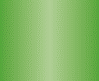 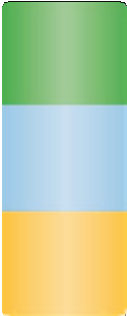 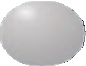   Ohio English Language Proﬁciency Assessment – Vier Tests	Ein Kind kann bei den Lese-, Hör-, Schreib- und Sprechtestseine Stufe von 1 bis 5 erreichen. Stufe 5 ist die höchste Stufe. In der unteren Tabelle sehen Sie die vier Tests und wie Ihr Kind in jedem davon abgeschnitten hat. Auf der Rückseite dieses Blatts können Sie mehr über die einzelnen Stufen der jeweiligen Tests erfahren.Was kann ich weiter tun, um meinem Kind zu helfen?Sprechen Sie mit dem Lehrer Ihres Kindes, um mehr darüber zu erfahren, was die Leistungsstufen Ihres Kindes bedeuten. Besprechen Sie die Dienste, die im Klassenraum angeboten werden, um Ihr Kind beim Erlernen der englischen Sprache zu unterstützen. Fragen Sie den Lehrer Ihres Kindes nach Dingen, die Sie zuhause tun können, um das Erlernen der englischen Sprache zu fördern.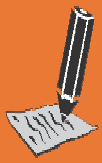 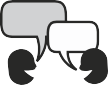 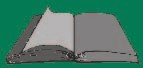 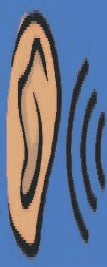 Stufe 1Stufe 2Stufe 3Stufe 4Stufe 5LesenHörenSchreibenSprechen